Correct these sentences.its holi day   ____________________________________________________________they was preparing a food. _______________________________________________They are seleporating with home. __________________________________________________________________________They setting the dinning room. __________________________________________________________________________This picture is gooding time for Family.__________________________________________________________________________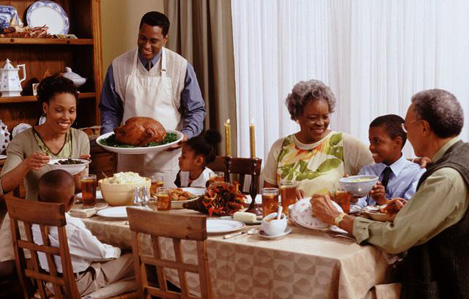 